PROGRAMA DE POSGRADO EN CIENCIAS DE LA TIERRAFICHA DE REGISTRO PARA CURSOS PROPEDÉUTICOSSEMESTRE: 2024-1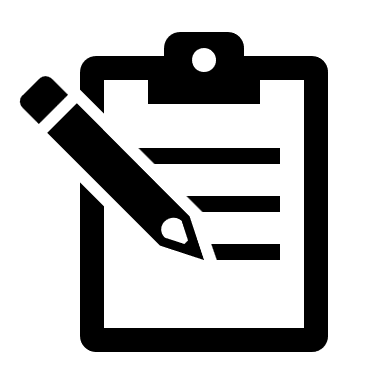 NIVEL AL QUE ASPIRAS:            MAESTRÍA ()                       DOCTORADO ()E: MAIL: TELÉFONO MOVIL: CAMPO DE CONOCIMIENTO DE INTERES:LINEA DE INVESTIGACIÓN DE INTERÉS: ÚLTIMO GRADO OBTENIDO (ESPECÍFICAR TIPO DE LICENCIATURA, AUNQUE TODAVIA NO SE CONCLUYA): TITULADO:            SÍ ()            NO ()SI LA RESPUESTA ES “NO”, FECHA PROBABLE PARA LA TITULACIÓN: ESCUELA DE PROCEDENCIA: TUTOR CON EL QUE CURSARÁ SUS ESTUDIOS EN POSGRADO (SI NO CUENTAN CON EL NOMBRE DEJARLO EN BLANCO: ¿CUÁLES SERÍAN LAS MATERIAS DE TÚ INTERÉS?EN CASO DE ACCIDENTE AVISAR A (FAVOR DE PONER NOMBRE Y TELÉFONO):   IMPORTANTE:El curso propedéutico es opcional y no sustituye los exámenes de admisión, sin embargo, debido a que no tenemos cupo para todos y que no tienen costo, debes contemplar que en caso de registrarte y no acudir NO SE TE PERMITIRÁ PRESENTAR LOS EXÁMENES DE ADMISIÓN. NOMBRE COMPLETO () 1. Geofísica de la Tierra Sólida () 2. Exploración, Aguas Subterráneas, Modelación y Percepción Remota.() 3. Geología() 4. Ciencias ambientales y riesgos() 5. Ciencias atmosféricas, espaciales y planetarias  En líneaEn sala ZOOMIndistintoMatemáticasQuímicaFísicaCiencias de la tierra